Výměna tyristorových jednotekDivadlo Nový BorJedná se o výměnu dvou skříní ROR2 a ROR3 se 40ti tyristorovými jednotkami TS 120 a dvou mobilních skříní  vybavených TS150 (40 let starých) za skříň EDS60 5 van se 48 okruhy (24 zásuvných modulů EDU 210) .Skříň EDS60 vybavená chráničem 100mA spínaná ze vstupního pole stykačem 200A přes pojistky s odpojovačem 100A. Doplnění scénických rozvodů o dva  jednofázové spínané okruhy na jevišti a jeden třífázový na pravé lávce. Doplnění a úprava vstupního pole ROR1 pro napájení stmívacích jednotek 2x DDS24 a 1x EDS60 a spínaných okruhů na jevišti (viz obrázek vstupní pole úprava).  Rozvody a úprava vstupního pole bude provedena svépomocí.?Připojení výstupů EDS60 viz obrázky „výstupy stmívačů 1 a 2“.Foto dokumentace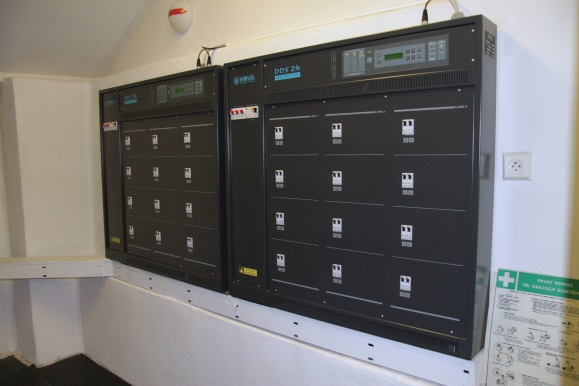 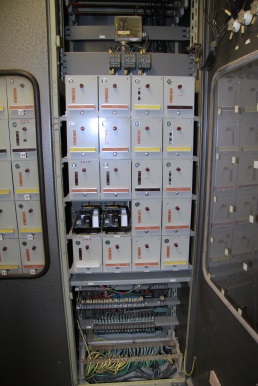 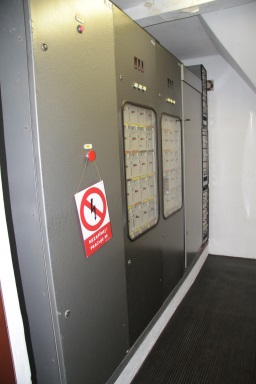 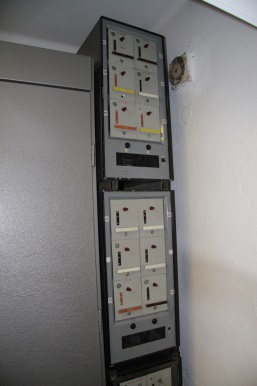      DDS 24 na protější stěně                                     staré stmívače			         okruhy 41 - 48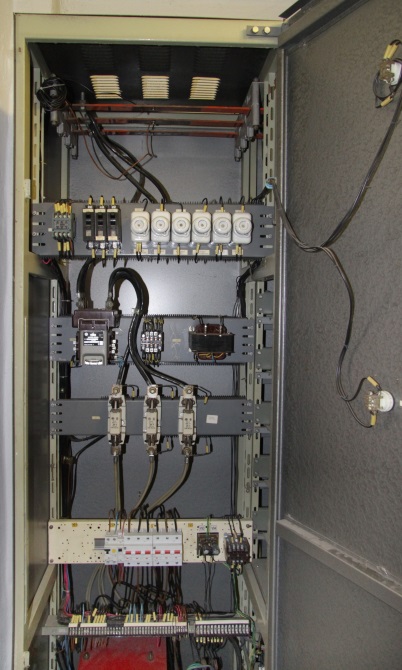 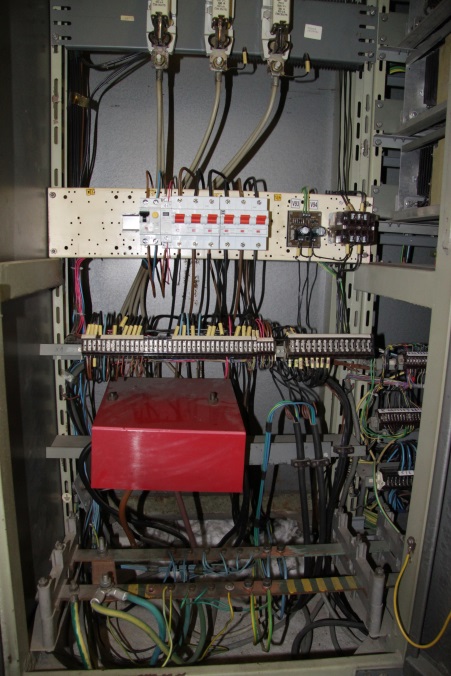 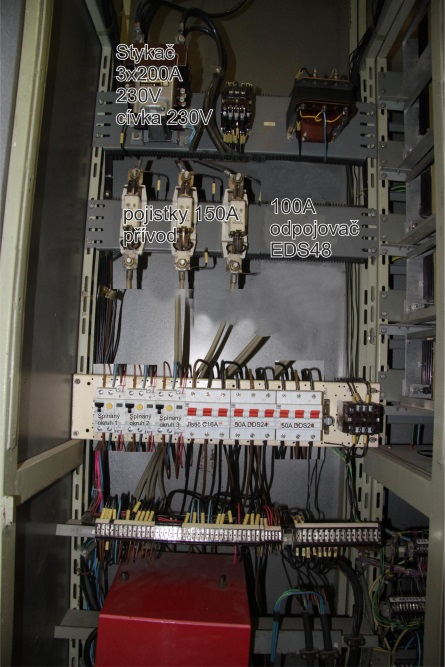      Vstupní pole							           vstupní pole úprava fotomotáž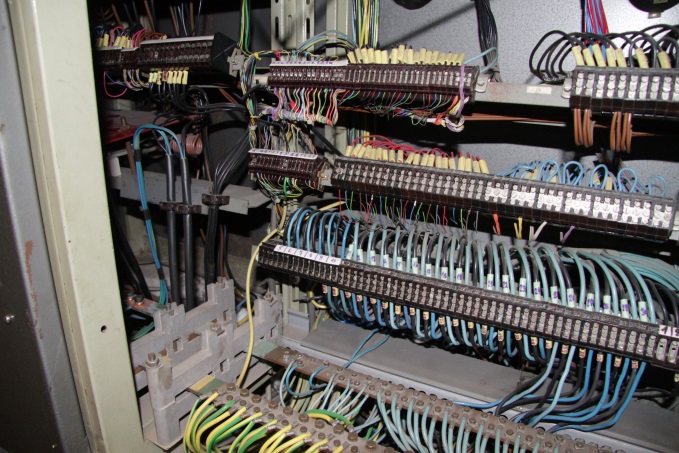 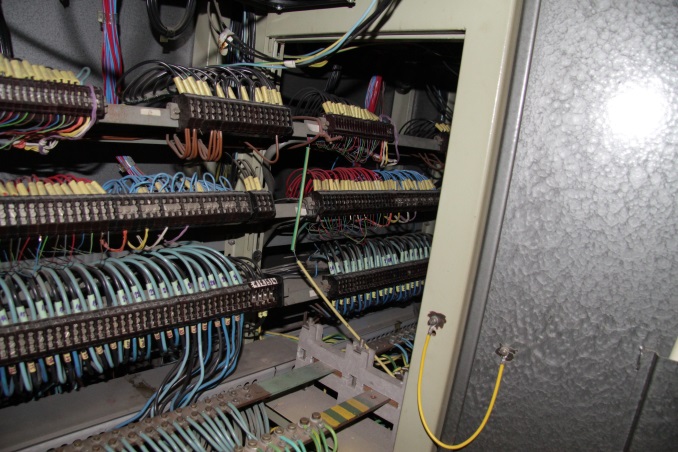        				Připojení jednotlivých okruhůRozpis materiálu na výměnu stmívačůRozpis materiálu na výměnu stmívačůRozpis materiálu na výměnu stmívačůRozpis materiálu na výměnu stmívačůRozpis materiálu na výměnu stmívačůRozpis materiálu na výměnu stmívačůRozpis materiálu na výměnu stmívačůzásuvky kovové s víčkem3ksZásuvka 400V 16A 3f1kskrabicová rozvodka 5p acidur2ksCYKY 5C x 2,5Zásuvka 400V Lávka46,5mCelkem CYKY 3C x 2,5122mCY 35 fázový CY 35 modrý /  zelenožlutýPřívod k EDS 48 5x 3m15mCY 2,5 fázový15mCY 35 fázový ? Přívod k odpojovači 6mStykač vstupní 3f 200A1ksJistič chránič 3f 16A C  ELKOep    KZS 4M C 16/003-AC1ksJistič chránič 1f 16A C 2ksstykač 1f 16A 230V / cíkka 24V2ksPojistkový odpojovač 100A1ksTrubky pancéřové celkemplastové bezhalogenové černé Ø16mm45,5mPříchytky 100ks